PRZEWODNIK DOJAZDU NA WYDARZENIEPomorski Regionalny Konwent Osób z NiepełnosprawnościamiGdańsk, 17 października 2018 rokuWydział Prawa i Administracji Uniwersytetu GdańskiegoDojazd komunikacją zbiorowąTramwaj (Linie nr 6, 11, 12)
Przystanek: „Bażyńskiego”Wysiadając na przystanku „Bażyńskiego” należy przekroczyć na światłach ul. Wita Stwosza i skierować się ul. Jana Bażyńskiego, w kierunku Al. Grunwaldzkiej. Poruszając się chodnikiem wzdłuż ogrodzenia kampusu można wejść na teren UG dowolną bramą. Jako pierwszy po prawej stronie widoczny jest budynek Rektoratu UG. Mijając go należy skręcić w prawo, i przejść kolejne 50m wewnętrzną drogę UG, mając po prawej stronie Rektorat, a po lewej parking. Wydział Prawa i Administracji widoczny jest po lewej stronie drogi za parkingiem. Przed budynkiem Wydziału należy skręcić w drogę po lewej stronie. Wejście do budynku najbliższe miejscu Konwentu, znajduje się po ok 50m (przeszklone, ręcznie otwierane drzwi). Alternatywnie, kilkadziesiąt metrów dalej za rogiem budynku, znajduje się główne wejście wyposażone w drzwi automatyczne.Szybka Kolej MiejskaPrzystanek „Gdańsk Przymorze-Uniwersytet”Wysiadając z kolejki, należy skierować się do jednego z tuneli pieszych (tunel przy zadaszonej części peronu jest wyposażony w windę) i poruszać się w kierunku Al. Grunwaldzkiej, a następnie przekroczyć ją, kierując się w ul. Jana Bażyńskiego. Poruszając się chodnikiem po lewej stronie jezdni, po ok 100m skręcić w lewo na teren UG bramą nr 3. Pierwszym widocznym budynkiem jest Wydział Nauk Społecznych, który należy obejść z prawej strony wzdłuż parkingu. Tuż za nim znajduje się Wydział Prawa i Administracji. Wejścia do budynku najbliższe miejscu konwentu znajdują się od stronu mijanego Wydziału Nauk Społecznych (wejście główne, wyposażone w drzwi automatyczne), oraz od strony parkingu, przy drodze przebiegającej z prawej strony budynku (przeszklone, ręcznie otwierane drzwi). Dojazd samochodemZ uwagi na ograniczenia wjazdu samochodów na teren Uniwersytetu Gdańskiego dla osób spoza UG, preferowane jest kierowanie się do bramy nr 2 od strony ul. Jana Bażyńskiego, przy budynku Rektoratu UG, gdzie znajduje się budka strażnicza i wskazanie dyżurującemu strażnikowi celu przyjazdu. Straż Uniwersytecka będzie powiadomiona o wydarzeniu i zostanie Państwu udostępniona możliwość wjazdu i nieodpłatnego parkowania na terenie UG. (Uwaga! Parkingi znajdujące się w pobliżu, poza terenem Uniwersytetu są płatne.) W przypadku podjechania pod inną bramę należy skontaktować się ze Strażą UG za pomocą domofonu przy szlabanie. 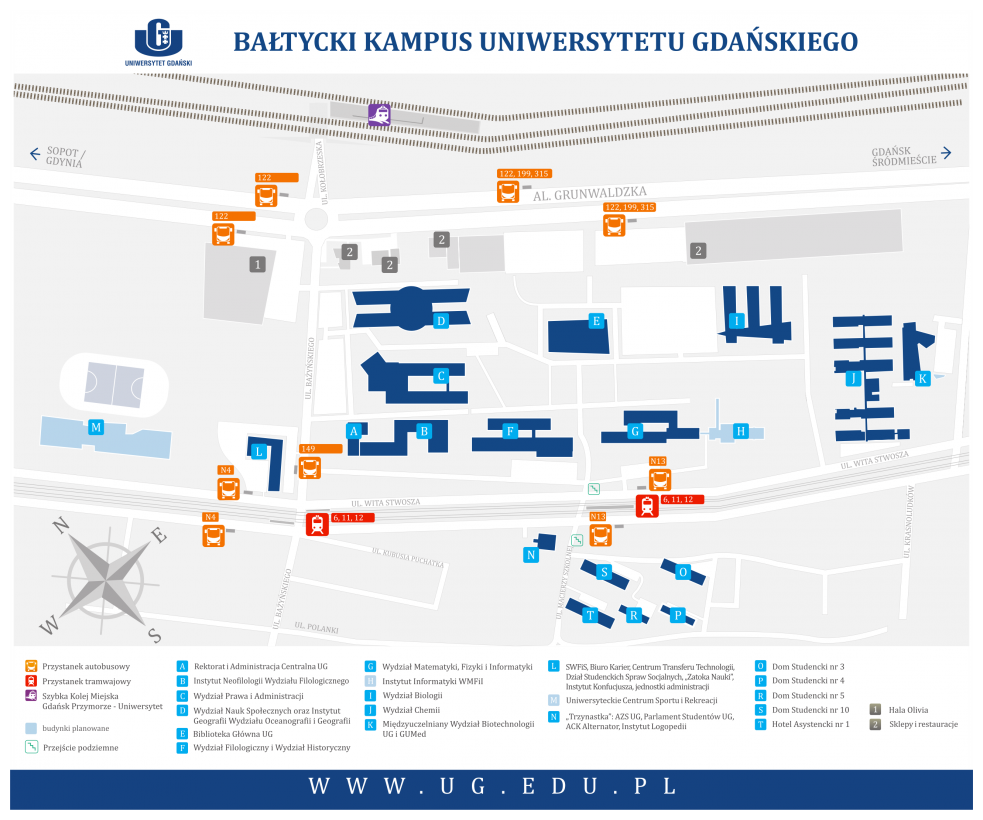 